Visa Status: Tourist Visa				Filipino, Height: 5'9, Weight: 55kg				28 years old -7th May 1987					Status: SingleCAREER OBJECTIVETo be creative as well as a productive employee of your well-established institution and capably partake opportunely to the headways of the institution through my impartial self-giving alliance considering the knowledge and skills I have learned in the ground of my course.EDUCATIONAL BACKGROUNDTertiary LevelBachelor of Science in Hospitality and Tourism ManagementMajor in Hotel and Restaurant ManagementMinor in Travel and ToursSaint Mary’s UniversityNueva VizcayaSY: 2005-2011Secondary LevelNueva Vizcaya General Comprehensive High SchoolNueva VizcayaSY: 2000-2005Elementary LevelSaint Mary’s Elementary SchoolNueva VizcayaSY: 1994-2000WORK EXPERIENCE      YUI’S RESTAURANT, Manager/Owner	June 2014 to present 2015Oversees the day-to-day operation of a business.Hiring, training and evaluating new employees; and ensure that the establishment is on track to meet its financial goals.Maintaining the standard of food, service, health and safety.RICHMONDE HOTELAugust 2013 to February 2014WAITER-Taking down customers order and serving the food as requested-Prepares tables for meals, including setting up items such as linens, silverwares and         glassware.-Serve food and/or beverages to customers; prepare, mix and serve cocktails, dishes at tables as required.INTERCONTINENTAL HOTELS GROUPMay 2012 to February 2013WAITER, BUTLER-Attending to customer needs.-Set tables, cleaning up before, after and during servings.-Describes the specials of the day and make recommendations from the menu.-Setting up fruits, wines and beverages in rooms for VIP’s.TRAININGS/ SEMINARS ATTENDED             		Basic Housekeeping Operations Skills		Primepower Manpower Services		November 7, 2011International Convention on Standards of Training, Certification and Watchkeeping for SeafarersMaritime Training CouncilOctober 20, 2011Basic Safety TrainingSouthern Institute of Maritime StudiesSeptember 26, 2011Housekeeping: TESDA NC IIDepartment of Labor and EmploymentMay 14, 2011Front Office Services: TESDA NC IIDepartment of Labor and EmploymentApril 22, 2011Commercial Cooking: TESDA NC IIDepartment of Labor and EmploymentApril 1, 2011Baking/Pastry Production: TESDA NC IIDepartment of Labor and EmploymentSeptember 19, 2010Bartending: TESDA NC IIDepartment of Labor and EmploymentMarch 6, 2010	Cocktail Mixing	Saint Mary’s University	July 16, 2009	International Cuisine and Baking	Saint Mary’s University	July 11. 2009SPECIAL SKILLS            		SKILLS			PROFICIENCY		Cocktail Mixing		Advanced		Bed Making			Advanced		Cooking			Advanced		Housekeeping			Advanced		IT Skills			Advanced		Bartending			Intermediate		Baking				Intermediate		Table Setting			IntermediateComputer Literate- Microsoft Word, Microsoft Excel, Microsoft PowerpointSpoken Dialects and Languages- Tagalog, EnglishPERSONAL ABILITIESA decision maker, well organized and resourcefulAbility to learn quickly and use the new found knowledge concisely and accuratelyHighly Motivated, Pleasant Personality, Cheerful and Hardworking with smartnessVery impressive personality and High standard communication abilitiesVersatile and Multi-taskingExcellent in dealing with customers/ client same with office colleagues.INTEREST and HOBBIES  Adventure, Art, Discovering new things to learn and Travelling.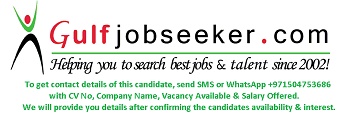     Gulfjobseeker.com CV No: 1517898